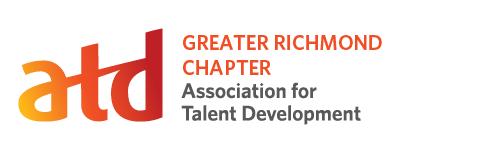 Chapter Leader Position Description: Vice President of MembershipPosition Summary:The Vice President of Membership manages the overall membership function, including the design and implementation of programs that broaden membership engagement for the chapter, thereby increasing membership by an identified goal and retaining current members. Time Commitment:Term: One YearEstimated Time Requirements per month:Perform responsibilities of the position and participate in communications about chapter issues: 5 hoursPrepare monthly report : 1-2 hoursParticipate in at least one chapter-wide committee: 2 hoursAttend monthly board meetings: 1.5 hours plus travel time for in-person meetingsAttend monthly chapter meetings when possible: 2 hours plus travel timeAttend Annual Chapter Leaders (ALC) conference (optional)Responsibilities:Member Recruitment/OrientationLead the effort to create new member packets detailing top benefits of joining the chapter and upcoming opportunities to meet other prospects/membersActively promote the benefits of power membership Ensure new member on-boarding occurs on a regular basis with board and committee members available to answer questions regarding the organizationPartners with other committees (marketing, programs) to highlight membership valueMember RetentionImplement programs that result in decreased membership attritionSupport processes to follow up with members whose annual membership is about to expire and advocate renewalIncrease the yearly membership total by ten percent and ensure joint membership of at least 35% Track new, renewed, and expired memberships and report to Board on a regular basisMember SatisfactionDevelop strategies and support services to enhance new members acculturation to the chapterConduct needs assessment and member satisfaction surveys on a regular basis, report results, and make recommendation to the BoardTrainingRecruit and train incoming Vice President of Membership Recruit and train Directors to support membership functions Update personal knowledge of ATD strategies and operations GeneralMay be asked to write articles for newsletterSupport and promote CARE and the strategic goals and action plans of the chapter Board ParticipationReports all membership information to the board on a regular basisReports on membership status of chapter each January at strategic planning meeting and each month at board meetingsParticipates in monthly board meetingsAttends chapter meetings, ATD International Conference & Exposition, and ATD Chapter Leaders Conference (ALC), as availableParticipates in other chapter events, committee meetings, and conferences as availableRepresents chapter professionally and ethically in all business functions/organizational activitiesQualifications:Member of Greater Richmond ATD chapterMember of national ATD, preferredAbility to build, motivate, and lead a team of volunteersAbility to plan, organize, and evaluate chapter activitiesEffective verbal communication, diplomacy, personal interaction, and problem-solvingAbility to lead committees, delegate tasks, and monitor progressWillingness to advocate for the chapter and represent chapter professionally and ethically in all business functions/organizational activitiesTime to attend board meetings and other chapter functions as required by this positionBenefits: Paid membership for national ATDPaid membership for Greater Richmond ATD ChapterPaid attendance for Greater Richmond chapter eventsALC conference and hotel registrations (when appropriate)